ที่ มท ๐๘10.6/ว 					       กรมส่งเสริมการปกครองท้องถิ่น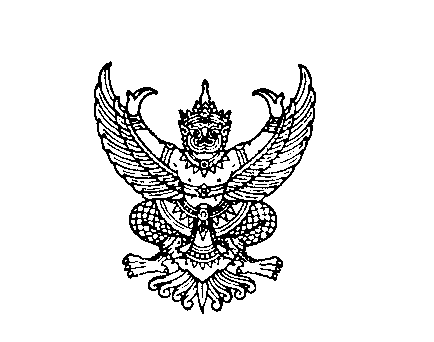 							       ถนนนครราชสีมา เขตดุสิต กทม. ๑๐๓๐๐						       กุมภาพันธ์  2564เรื่อง	การประชาสัมพันธ์และยืนยันผู้ประกอบการ/ร้านค้า/บริการรายย่อยในการลงทะเบียนโครงการเราชนะเรียน  	ผู้ว่าราชการจังหวัด ทุกจังหวัดสิ่งที่ส่งมาด้วย	1.	สำเนาหนังสือกระทรวงมหาดไทย ด่วนที่สุด ที่ มท 0211.1/1435 
			ลงวันที่ 29 มกราคม 2564	จำนวน 1 ชุด		2.	รายละเอียดโครงการ “เราชนะ” สำหรับการประชาสัมพันธ์	จำนวน 1 ชุด		3.	รายละเอียดขั้นตอนการยืนยันผู้ประกอบการเพื่อเข้าร่วมโครงการเราชนะ	จำนวน 1 ชุด		4.	แบบฟอร์มการสมัครเข้าร่วมโครงการ “เราชนะ” 
			สำหรับผู้ประกอบการรายย่อย	จำนวน 1 ชุด		5.	แบบฟอร์มรายชื่อเจ้าหน้าที่ผู้ให้การยืนยันผู้ประกอบการ/
			ร้านค้า/บริการรายย่อย กรณีไม่มีกำนัน ผู้ใหญ่บ้านในเขตพื้นที่	จำนวน 1 ชุดด้วยกระทรวงมหาดไทยแจ้งว่า กระทรวงการคลัง โดยสำนักงานเศรษฐกิจการคลัง แจ้งมติคณะรัฐมนตรีเมื่อวันที่ 19 มกราคม 2564 รับทราบและอนุมัติผลการพิจารณาของคณะกรรมการกลั่นกรองการใช้จ่ายเงินกู้ในการดำเนินโครงการเราชนะ โดยมีวัตถุประสงค์เพื่อให้ความช่วยเหลือด้วยการลดภาระ
ค่าครองชีพให้แก่ประชาชนเนื่องจากสถานการณ์การแพร่ระบาดระลอกใหม่ของโรคติดเชื้อไวรัสโคโรนา 2019 โดยจะสนับสนุนวงเงินช่วยเหลือให้แก่ประชาชน ซึ่งคาดว่าจะสามารถเริ่มสนับสนุนวงเงินดังกล่าวให้แก่ผู้รับสิทธิ์ ในช่วงต้นเดือนกุมภาพันธ์ ๒๕๖๔ โดยขอความอนุเคราะห์กระทรวงมหาดไทยประชาสัมพันธ์และยืนยันผู้ประกอบการ/ร้านค้า/บริการรายย่อยในการลงทะเบียนเข้าร่วมโครงการเราชนะ รายละเอียดปรากฏตามสิ่งที่ส่งมาด้วย กรมส่งเสริมการปกครองท้องถิ่นพิจารณาแล้วเห็นว่า เพื่อให้การดำเนินโครงการเราชนะ
ตามมติคณะรัฐมนตรีเป็นไปด้วยความเรียบร้อย ขอให้จังหวัดแจ้งองค์กรปกครองส่วนท้องถิ่นประชาสัมพันธ์โครงการเราชนะ ให้แก่ประชาชนและผู้ประกอบการ/ร้านค้า/บริการรายย่อยในพื้นที่ พร้อมทั้งให้การสนับสนุนและอำนวยความสะดวกแก่ธนาคารกรุงไทย จำกัด (มหาชน) ในการออกหน่วยเคลื่อนที่เพื่อรับลงทะเบียนผู้ประกอบการ/ร้านค้า/บริการรายย่อย และสำหรับเทศบาลนคร เทศบาลเมือง เทศบาลตำบล รวมทั้งเมืองพัทยา ที่ไม่มีกำนัน ผู้ใหญ่บ้าน ให้องค์กรปกครองส่วนท้องถิ่นมอบหมายเจ้าหน้าที่เป็นผู้ให้การยืนยันผู้ประกอบการ/ร้านค้า/บริการรายย่อย ที่สนใจเข้าร่วมโครงการเราชนะ โดยให้จังหวัดรวบรวมและจัดส่งรายชื่อเจ้าหน้าที่ดังกล่าวตามแบบฟอร์มรายชื่อเจ้าหน้าที่ผู้ให้การยืนยันฯ ให้กรมส่งเสริมการปกครองท้องถิ่นทราบทางไปรษณีย์อิเล็กทรอนิกส์ email : pcd2555@hotmail.com ภายในวันพุธที่ 3 กุมภาพันธ์ 2564 จึงเรียนมาเพื่อโปรดพิจารณาดำเนินการขอแสดงความนับถืออธิบดีกรมส่งเสริมการปกครองท้องถิ่น